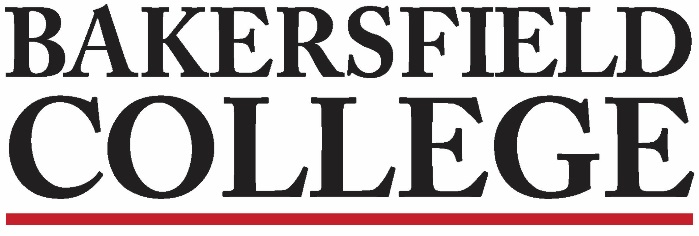 Enrollment Management Committee (EMC) CommitteeApril 28, 20221:00 pm ZoomAgendaSpring 2022 Enrollments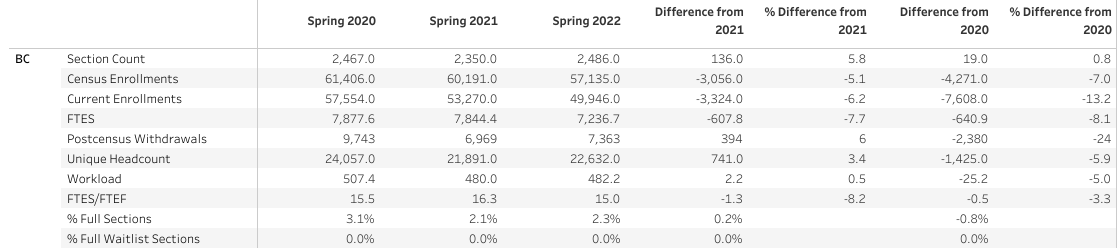 Summer 2022 Enrollments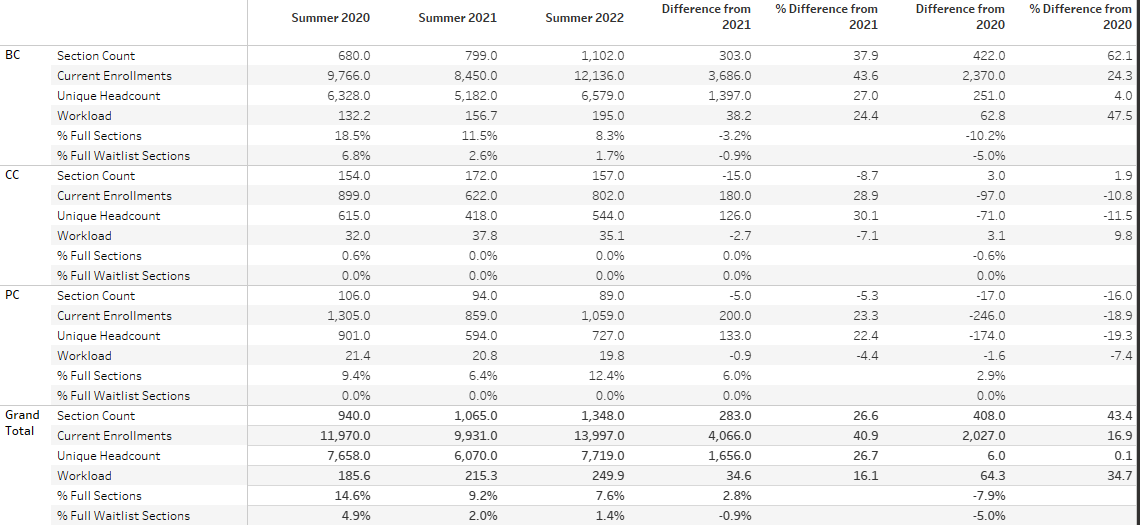 Fall 2022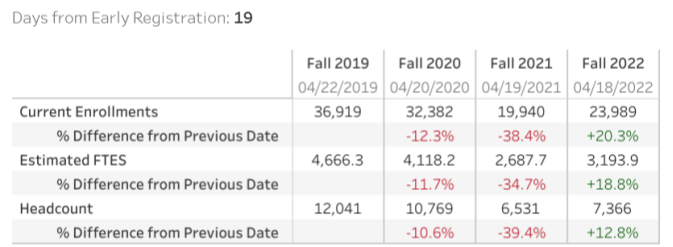 Set note-takerApproval of Minutes: 3/31/225 minutesChairs ReportCollege Council UpdateCommittee Composition: Faculty Chair and New appointeesSpring 2022, Summer 2022, Fall 2022  Enrollment Data15 minutesWinter Intercession Update: Tom and Kylie5 minutesGraduation Project Update: Angelica15 minsStudent Services UpdatesJust a reminder that students needing support to register for classes should be encouraged to contact the Student Information Desk for live assistance through our virtual platform.